Metodické usmernenie Ministerstva investícií, regionálneho rozvoja a informatizácie Slovenskej republiky zo dňa 29.11.2022 k realizácii verejného obstarávania licencií IBM alebo ich ekvivalentov a súvisiacich služieb prostredníctvom centrálneho dynamického nákupného systému verzia 1.2História zmienÚvod Toto metodické usmernenie (ďalej aj ako „MU DNS“) oboznamuje potenciálnych žiadateľov – orgánov verejnej moci (ďalej aj ako „OVM“) o predmete, podmienkach, pravidlách a postupoch nevyhnutných pre zabezpečovanie plnení prostredníctvom zriadeného centrálneho dynamického nákupného systému podľa § 58 a  zákona č. 343/2015 Z. z. o verejnom obstarávaní a o zmene a doplnení niektorých zákonov v znení neskorších predpisov (ďalej len „zákon o verejnom obstarávaní“) na predmet zákazky „Centrálneho obstarávania licencií IBM alebo ich ekvivalentov a súvisiacich služieb“ (ďalej ako „predmet zákazky“) a s tým súvisiacimi krokmi až k samotnému výsledku (vystavenie objednávky/uzatvorenie zmluvy/rámcovej dohody) predmetnej čiastkovej zákazky.MU DNS upravuje postup OVM v roli „žiadateľov“ pri obstarávaní plnení prostredníctvom predmetného DNS. Ministerstvo investícií, regionálneho rozvoja a informatizácie Slovenskej republiky (ďalej ako „MIRRI SR“) realizuje plnenia po ich vyhodnotení v prípade ich schválenia.Charakteristika predmetného DNSPredmetný DNS má z pohľadu obstarávania viaceré prvky centrálnej zmluvy, pre ktoré sa považuje za vhodný centralizačný nástroj obstarávania licenčných produktov a súvisiacich služieb na ktoré sa odkazuje aj Uznesenie vlády Slovenskej republiky č. 286/2019 z 12.06.2019 o povinnosti prednostne pristupovať k platným a účinným centrálnym licenčným zmluvám.  Z dlhodobého hľadiska sa DNS opiera o nasledovné ciele:úspora z dosahovania výraznejších množstevných zliav pre organizácie;prevoditeľnosť licencií; zníženie stupňa administratívnej záťaže na úrovni Ovládanej osoby vrátane zjednodušenia postupu obstarania konkrétnych produktov a služieb s nimi súvisiacich;zvýšenie transparentnosti procesu verejného obstarávania;centralizácia znalostí a teda aj zvýšenie odbornosti pracovnej sily;existencia jedného centrálneho DNS ako jednotného rámca. Link: Centrálne obstarávanie licencií IBM alebo ich ekvivalentov a súvisiacich služiebPredpokladaná hodnota zákazky: 25 079 414,97 EUR bez DPH.Obdobie trvania DNS je 48 mesiacov odo dňa jeho zriadenia, t.j. do 10.10.2026. Verejný obstarávateľ môže zmeniť dobu trvania DNS v súlade s 59 ods. 5 zákona o verejnom obstarávaní.Predmetom zákazky je nákup platformového softvéru, resp. softvérových licencií, služieb podpory, a súvisiacich služieb (napr. cloudových služieb). DNS je určené primárne pre licencie a služby poskytované spoločnosťou IBM alebo ich ekvivalentov, ako napríklad softvérových nástrojov z oblastí automatizácie, analytických, databázových, security, storage, cognitive solutions nástrojov ale aj ďalších. Cieľom zriadenia DNS je vytvorenie platformy pre štátnu a verejnú správu na zadávanie zákaziek v DNS za účelom umožniť OVM (verejným obstarávateľom a obstarávateľom) flexibilné zadávanie zákaziek v súlade so zákonom o verejnom obstarávaní podľa svojich reálnych potrieb, t.j. v čase a rozsahu, ktorý mu je známy a zároveň z úrovne licenčného gestora štátu centrálne riadiť a monitorovať nákup licencií jednotlivých ovládaných osôb.Výnimky z povinnosti postupovať prostredníctvom DNS Produkty a súvisiace služby je možné obstarávať aj mimo centrálneho DNS za predpokladu  Existencie výhodnejších zmluvných podmienok (ekonomicky a alebo hospodárnejšie). Nemožnosť plnenia prostredníctvom DNS:Požadovaný produkt alebo služba nie je dostupná prostredníctvom DNS;Žiadateľ nemôže pristúpiť do DNS z dôvodu napr. legislatívnych obmedzení.V prípade, ak ide o informačné systémy OVM týkajúce sa zabezpečenia obrany Slovenskej republiky, bezpečnosti Slovenskej republiky, ochrany utajovaných skutočností, a ďalšie informačné systémy, pre ktoré osobitný zákon stanovuje prísnejšie pravidlá. Vo vyššie uvedených odôvodnených prípadoch nemožnosti pripojiť sa k centrálnemu DNS je OVM v prvom kroku povinný požiadať MIRRI SR o schválenie nákupu produktov a súvisiacich služieb mimo DNS a následne po udelení súhlasného stanoviska postupovať osobitným spôsobom. V prípade písmena d) tejto časti MP DNS, súhlas MIRRI SR nie je nevyhnutný, organizácia je však povinná predložiť odôvodnenie smerujúce k aplikácii písm. d) s odkazom na znenie konkrétneho zákona.Žiadosť o schválenie výnimky musí byť písomná, podpísaná Žiadateľom a  musí obsahovať nasledovné náležitosti:Špecifikáciu produktov a služieb IBM alebo ich ekvivalentov definovanú obdobne, ako je to definované v prípade žiadosti o obstaranie daného produktu alebo služby prostredníctvom DNS.Obdobie, na ktoré sa produkty a služby obstarávajú.Zdôvodnenie obstarania produktov a služieb mimo DNS. Akékoľvek ďalšie relevantné podklady odôvodňujúce takýto postup. Žiadosť o schválenie výnimky sa doručuje na adresu MIRRI SR poštou alebo elektronicky (e-mailom na adresu uvedenú pri kontaktnej osobe). V prípade elektronického doručovania musí byť do 15 pracovných dní odo dňa doručenia e-mailu, MIRRI SR zaslaný originál Žiadosti o schválenie výnimky. Ak originál nebude v lehote doručený MIRRI SR konanie o udelení/neudelení súhlasného stanoviska preruší. MIRRI SR žiadosť o schválenie výnimky vybaví v lehote 15 pracovných dní odo dňa jej doručenia v prípade, že bude obsahovať všetky náležitosti. Ak žiadosť nebude obsahovať všetky náležitosti vráti ju na doplnenie.OVM oprávnené využívať DNS DNS je určený z pohľadu žiadateľov predovšetkým pre ministerstvá, ostatné ústredné orgány štátnej správy, organizácie súhrnného celku verejnej správy zostavujúce konsolidovanú účtovnú závierku ako aj organizácie v zriaďovateľskej pôsobnosti v uvedenej klasifikácii.Organizácie, ktoré sú oprávnené využívať DNS možno zadefinovať širšie z pohľadu zákona o verejnom obstarávaní ako verejných obstarávateľov alebo obstarávateľov. Nakoľko takto zadefinovaný rozsah oprávnených subjektov je široko otvorený a nemusí rešpektovať všetky legislatívne obmedzenia, možnosť realizácie požiadaviek je na individuálnom posúdení MIRRI SR v čase. Vo všeobecnosti je DNS nástrojom určeným pre organizácie, ktoré sú konečnými užívateľmi predmetu zákazky.Finančné krytie požiadavkyFinančné krytie požiadavky vychádza z predpokladanej ceny zákazky a musí byť potvrdené písomne oprávnenou osobou Žiadateľa. Oprávnená osoba v potvrdení o finančnom krytí uvedie spôsob akým budú náklady Ovládanej osoby so zabezpečením Produktov a súvisiacich služieb financované, t.j. pôjde o finančné prostriedky Štátneho rozpočtu SR alebo pôjde o finančné prostriedky poskytované z európskych štrukturálnych a investičných fondov EÚ. Spôsob výpočtu je uvedený ďalej pri jednotlivých čiastkových procesoch. Ak Žiadateľ nedisponuje finančnými prostriedkami na svojom účte resp. vo svojom rozpočte, zabezpečí si finančné krytie schválením rozpočtového opatrenia Ministerstvom financií, pričom bude postupovať v súlade s Metodickými usmerneniami MIRRI SR na rozpočtovanie nákupu IT v rámci medzirezortného programu 0EK Informačné technológie financované zo štátneho rozpočtu https://www.mirri.gov.sk/sekcie/informatizacia/rozpoctovanie-it-vs/ Upozornenie: pri výpočte hodnoty zákazky sa vychádza z cenníkových cien IBM alebo ich ekvivalentov. Cenník IBM však uvádza ceny bez DPH a finančné krytie musí zahŕňať celkovú cenu vrátane DPH. (Predpokladaná hodnota zákazky sa určuje za účelom potvrdenia finančného krytia, za účelom určenia rozsahu)Pri finančnom krytí musí Žiadateľ zohľadniť relevantné rozpočtové obdobie, na ktoré je potrebné finančné krytie zabezpečiť. Vo všeobecnosti platí nasledovné:Pri službách podpory/službách je potrebné zabezpečiť finančné krytie vopred na celé obdobie, na ktoré je táto podpora požadovaná. V prípade, ak toto obdobie presahuje aktuálne rozpočtové obdobie, je potrebné zabezpečiť alikvotnú časť prostriedkov v každom rozpočtovom obdobíPri zabezpečovaní nových licencií je potrebné zabezpečiť finančné krytie v plnom rozsahu, nakoľko ide o jednorazové platby.Predmet žiadostiPredmetom Žiadosti môže byť zabezpečenie produktov, a to predovšetkým licencií alebo súvisiacich služieb podpory. Vo všeobecnosti možno procesný postup obstarania či už nových licencií alebo podpory z pohľadu procesov a rolí jednotlivých aktérov graficky znázorniť nasledovne (schéma 1):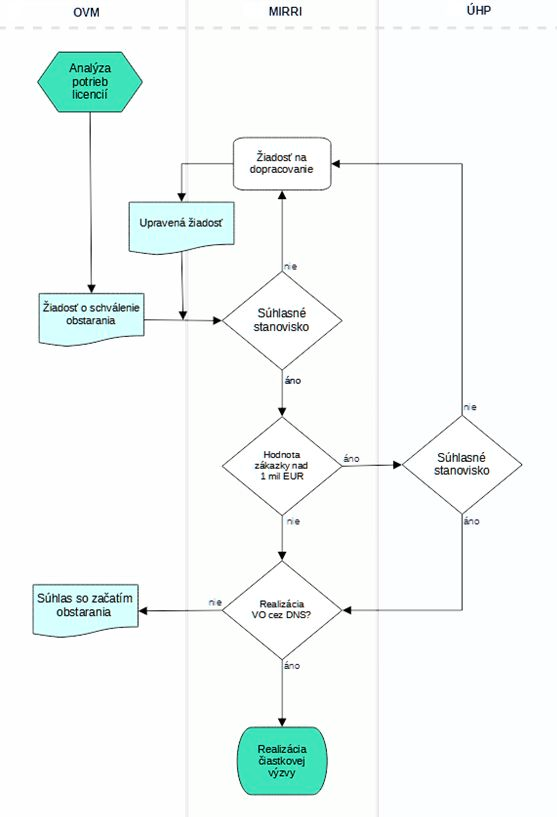 Procesný postup obstarania podporyProstredníctvom DNS  je možné obstarať služby podpory pre licencie IBM alebo ich ekvivalentov.Žiadosť o zabezpečenie služieb  podpory musí byť písomná (odporúčame adresovať na MIRRI SR prostredníctvom elektronického doručovania e-desk).Identifikáciu produktov:Názov produktu (vrátane definovania mernej jednotky licencií a metriky).Počet licencií, ku ktorým sa viažu služby podpory.Dátum zabezpečenia služieb podpory – uviesť dátum ukončenia platnej podpory a zároveň dátum, do ktorého má byť podpora zabezpečovaná (napr. deň, mesiac, rok).Identifikácia zmluvy, v rámci ktorej boli nakúpené licencie, ku ktorým je žiadaná podpora. Ak sú služby štandardnej podpory objednávané k licenciám obstaraným v rámci viacerých zmlúv, je potrebné uviesť presnú špecifikáciu, ktoré licencie a z ktorej zmluvy boli nakúpené. V rámci identifikačných kritérií zmluvy prípadne zmlúv je nevyhnutné uviesť číslo zmluvy, odkaz na zmluvy v centrálnom registri zmlúv (za predpokladu, že zmluvy sa povinne zverejňovali), dátum platnosti a účinnosti zmluvy, doba na ktorú sa zmluva uzatvorila, cena predmetu zmluvy.Umiestnenie licencií – v prípade, ak žiadateľom je iná organizácia, ako tá, ktorá licencie využíva (príklad: ministerstvo žiada služby podpory pre svoju podriadenú organizáciu).Definovať, ktoré (Informačný systém verejnej správy, ďalej „ISVS“) využíva alebo bude využívať licencie/podporu identifikáciou prepojenia na ISVS uvedením kódu ISVS z MetaIS. Potvrdenie o finančnom krytí v rozsahu predpokladanej hodnoty zákazky Pri službách obnovy štandardnej podpory predpokladaná hodnota zákazky vychádza z cenníkovej ceny služieb štandardnej  podpory s aplikovaním  7 % navýšenia (V prípade 7 % ide o garantované zľavy IBM MIRRI pri obnove v riadnom a plnom rozsahu období bez aplikovania pokút. Pričom štandardné navýšenie je 10%).MIRRI SR posúdi formálne aj materiálne (identifikácia produktu, potvrdenie o finančnom krytí) náležitosti Žiadosti, ktoré musia byť splnené kumulatívne. Ak Žiadosť nespĺňa formálne a materiálne náležitosti, Žiadosť vráti Žiadateľovi na doplnenie v lehote 15 pracovných dní od doručenia vrátenia Žiadosti. Ak ani v stanovenej lehote Žiadateľ neodstráni zistené nedostatky, MIRRI SR Žiadosť odmietne. Ak žiadosť spĺňa vyššie uvedené náležitosti, MIRRI SR Žiadosť schváli a následne vykoná proces obstarávania. Lehota na schválenie/neschválenie Žiadosti vrátane lehoty na doplnenie Žiadosti nesmie byť dlhšia ako 30 pracovných dní. Ak do 30 pracovných dni od podania Žiadosti MIRRI SR nevydá rozhodnutie o schválení alebo nechválení alebo nevyzve Žiadateľa na doplnenie resp. úpravu jeho Žiadosti, Žiadosť sa automaticky považuje za schválenú.Pri prevode finančných prostriedkov v zmysle záväzku definovaného v Preberacom protokole postupuje Žiadateľ v zmysle Metodického pokynu MIRRI SR č. 3425/2019/oPK-1 na rozpočtovanie nákupu IT v rámci medzirezortného programu 0EK Informačné technológie financované zo štátneho rozpočtu t. j. takýto výdavok je zmysle uvedeného považovaný za fixný výdavok a viaže sa k nemu povinnosť podať elektronický formulár Oznámenie účastníka medzirezortného programu.Procesný postup obstarania nových licenciíNová licencia IBM alebo jej ekvivalent v sebe zahŕňa ročnú podporu. Žiadosť o zabezpečenie licencií musí byť písomná (odporúčame adresovať na MIRRI SR prostredníctvom elektronického doručovania e-desk), podpísaná Žiadateľom a musí obsahovať:Identifikáciu produktov:Názov produktu (vrátane definovania mernej jednotky licencií).Počet licencií.Dátum zabezpečenia licencií – uviesť dátum, ku ktorému má byť licencia zabezpečená (deň, mesiac, rok).Umiestnenie licencií – v prípade, ak žiadateľom je iná organizácia, ako tá, ktorá licencie využíva (príklad: ministerstvo žiada licencie pre svoju podriadenú organizáciu).Potvrdenie o finančnom krytí v rozsahu predpokladanej ceny zákazkyPri licenciách sa predpokladaná hodnota zákazky vypočíta ako  cenníková cena licencie s aplikovaním  vstupnej zľavy 50% na celkovú sumu (cenu licencie vrátane ceny podpory, pri licenciách IBM, pre ktoré je 50% zľava poskytnutá MIRRI). Pri nákupe nových licencií je cena za licencie vrátane ročnej podpory splatná pri dodaní licencií, tj celá hodnota zákazky musí byť krytá v rozpočte žiadateľa v danom rozpočtom období.Vecné zdôvodnenie obstarania licencií, v ktorom Žiadateľ uvedie najmä: ISVS ktoré využívajú alebo budú využívať licencie IBM. Identifikáciu prepojenia na ISVS uvedením kódu ISVS s MetaIS. Uviesť, či ide o dokúpenie licencií k existujúcim systémom alebo v prípade nákupu nových licencií pre nový systém uviesť kedy a akým spôsobom sa dospelo k rozhodnutiu použitia licencií IBM. (Uviesť či prebehlo posúdenie ekvivalentného typu licencií a porovnania ich vyčíslenia).MIRRI SR posúdi Žiadosť a ak Žiadosť nespĺňa požadované náležitosti, Žiadosť vráti Žiadateľovi na doplnenie v lehote 15 pracovných dní od doručenia vrátenia Žiadosti. Ak ani v stanovenej lehote Žiadateľ neodstráni zistené nedostatky, MIRRI SR Žiadosť zamietne. Žiadosti, ktoré spĺňajú uvedené náležitosti, MIRRI SR schváli a zabezpečí proces obstarania. Lehota na schválenie/neschválenie Žiadosti vrátane lehoty na doplnenie Žiadosti nesmie byť dlhšia ako 30 pracovných dní. Ak do 30 pracovných dni od podania Žiadosti MIRRI SR nevydá rozhodnutie o schválení alebo nechválení alebo nevyzve Žiadateľa na doplnenie resp. úpravu jeho Žiadosti, Žiadosť sa automaticky považuje za schválenú.MIRRI SR si môže počas posudzovania „vecného zdôvodnenia obstarania licencií“ v rámci Žiadosti vyžiadať ďalšie doplňujúce informácie. V prípade, ak si MIRRI SR vyžiada doplňujúce informácie konanie o schválení/neschválení Žiadosti sa prerušuje. Lehotu na doplnenie informácií stanoví MIRRI SR individuálne. V prípade formálneho a materiálneho súladu Žiadosti, MIRRI SR posúdi Žiadosť z pohľadu  dostupnosti voľných prevoditeľných licencií, prípadne alternatívneho riešenia (cloud a podobne)  a následne zabezpečí v súčinnosti so žiadateľom prípravu čiastkovej  výzvy pre obstarávanie nevyhnutne potrebných licencií. Ak do 30 pracovných dni od podania Žiadosti MIRRI SR nevydá rozhodnutie o schválení alebo nechválení alebo nevyzve Žiadateľa na doplnenie resp. úpravu jeho Žiadosti, Žiadosť sa automaticky považuje za schválenú.Kontaktná osoba za MIRRI SR: Stanislav Gernic licencie@mirri.gov.sk Oddelenie pre správu licencií a centralizované obstarávanie IT komodít |Odbor stratégie a vedenia informačných technológií verejnej správy |Sekcia informačných technológií verejnej správyMinisterstvo investícií, regionálneho rozvoja a informatizácie SRPribinova 25, 811 09 BratislavaPred zaslaním žiadosti o zabezpečenie plnenia prostredníctvom DNS je nevyhnutné na strane Žiadateľa zvážiť alternatívne licenčné modely pre zabezpečenie svojich potrieb. Pred začiatkom porovnávania rôznych licenčných modelov je potrebné analyzovať špecifiká jednotlivých typov licencií, ktoré vytvárajú možnosti posudzovania a navrhovania najefektívnejších riešení licenčného zabezpečenia.Medzi základné typy softvérových licencií ktoré je potrebné zohľadniť pri plánovaní TCO a zaradení do ekonomickej kategórie sú nasledovné:Licencia on-premise perpetual (trvalá licencia inštalovaná u používateľa a ktorá ostáva po obstaraní vo vlastníctve po celú dobu životného cyklu danej SW licencie). Špecifiká:Typ licencie je charakterizovaný ako tovar (CAPEX).Licencia je obstarávaná ako trvalá licencia s aktualizáciu (funkcionalita, bezpečnostné aktualizácie) po dobu životnosti zakúpenej trvalej licencie /jednorazové obstaranie/.s predplatenou podporou (maitenance/support/software assurance) zahrňujúcou okrem aktualizácie väčšinou aj prechod na novšiu verziu licencie. Po dobe uplynutia platnosti predplatenej podpory je potrebné opätovne obnoviť platnosť poskytovanej podpory. s potrebou mať vlastnú alebo prenajatú  HW infraštruktúru (vo forme fyzickej alebo cloudovej - IaaS).Licencia on-premise subscription /CTL/ (licencia s časovým obmedzením na báze predplatného inštalovaná u používateľa). Špecifiká:Typ licencie je charakterizovaný ako služba (OPEX).Licencia je obstarávaná na dobu určitú formou predplatného, ktoré je potrebné po ukončení jeho platnosti opätovne obnoviť resp. uhradiť. V prípade, že vypršala doba platnosti predplatného a nebolo vykonané jeho obnovenie nie je možné danú licenciu ďalej využívať.Vyžaduje sa mať vlastnú alebo prenajatú  HW infraštruktúru (vo forme fyzickej alebo cloudovej - IaaS).Licencia cloud  (cloudová licencia na báze predplatného poskytovaná prevažne ako služba SaaS, PaaS). Špecifiká:Typ licencie je charakterizovaný ako služba (OPEX).Licenciu resp. softvérovú službu je možné využívať len po dobu platnosti predplatného. Nevyžaduje sa mať vlastnú alebo prenajatú HW infraštruktúru. Prevádzka HW infraštruktúry je zahrnutá v cene prevádzkovateľa cloudovej služby.Licencia cloud + on-premise subscription (cloudová licencia na báze predplatného poskytovaná prevažne ako služba SaaS s možnosťou onprem inštalácie u používateľa, ale s právom používania len po dobu platnosti predplatného). Špecifiká: Sú obdobné ako pri bode b) a c).Pre cloudové služby nie je potrebné mať vlastnú alebo prenajatú HW infraštruktúru a pre on premise subscription licencie je potrebné disponovať vlastným alebo prenajatým zariadením (server, PC, laptop, tablet, mobil...).Pri navrhovaní alternatív licenčných modelov je okrem cenových kalkulácií za špecifikované typy softvérových licencií potrebné zohľadniť faktory, ktoré vstupujú do porovnávania alternatívnych licenčných modelov:Predpokladaná dĺžka udržateľnosti projektu resp. plánovanej životnosti informačného systémuNapríklad v prípade ak je možné porovnávanie on premisse licencií ako on premisse perpetual  a on premisse subscription, kde životný cyklus projektu  je plánovaný na kratšie obdobie ako 4 roky je viac odporúčaný model on premisse subscription.Aktuálny stav HW infraštruktúry. Napríklad v prípade ak sa porovnáva preferovaná on premisse  licencia s on premisse subscription  alebo licenciou cloud je nevyhnutné identifikovať existujúcu HW infraštruktúru, či postačuje požiadavkám alebo je potrebné obstarať alebo prenajať HW. V prípade ak je pre nasadenie on premisse licencie obstarať aj nový HW, je potrebné zohľadniť jeho špecifikáciu a náklady.  Metrika licencie. Dôležitým faktorom pri posudzovaní je licenčná metrika ktorá je u vendorov poskytovaná v rôznej typovej štruktúre ako napríklad:Licencia na užívateľa alebo na zariadenie per user alebo per device. Tento typ kombinácie metriky je zväčša poskytovaný pri desktop licenciách. V tomto prípade je nevyhnutné posúdiť počet používateľov danej licencie k počtu zariadení je využívaných v danej organizácií. Licencia na užívateľa alebo na procesor (počet, výkon, jadrá alebo typ),  pamäť RAM alebo iné kombinácie. Tento typ kombinácie metriky je zväčša poskytovaný pri platformových, serverových licenciách. Tu je potrebné analyzovať licenčný model z hľadiska počtu používateľov, špecifikácie existujúceho HW alebo požadovaného výkonu.Licencia na počet vykonaných transakcií alebo na cloudovú spotrebu. V prípade horeuvedených typov metrík je jednoduchší výpočet nákladovej položky TCO vzhľadom na to, že sa jednoduchšie identifikujú vstupné parametre alebo hodnoty. V prípade návrhu nákladovej položky TCO je treba vopred (v dohodnutom časovom intervale) naplánovať spotrebu cloudových služieb ktoré sú spoplatňované formou pay per use teda toho čo sa reálne spotrebovalo resp. spotrebuje z definovaného časového rámca alebo objemu predplatenej cloudovej spotreby. Licencia na Virtual Processor Core (VPC)  Virtuálne procesorové jadro je merná jednotka, podľa ktorej možno program licencovať. Tak ako fyzický server je fyzický počítač, (pozostavajúci z procesorových jednotiek, pamäte a vstupných/výstupných možností, ktorý vykonáva požadované postupy, príkazy alebo aplikácie pre jedného alebo viacerých používateľov alebo klientske zariadenia). Ale aj v prípade použitia rackov, blade skriniek alebo iných podobných zariadení sa každé oddeliteľné fyzické zariadenie (blade alebo rack), ktoré má požadované komponenty, považuje za samostatný fyzický server. Virtuálny server je buď virtuálny počítač vytvorený rozdelením zdrojov dostupných pre fyzický server, alebo nerozdelený fyzický server. Jadro procesora je funkčná jednotka v počítačovom zariadení, ktorá interpretuje a vykonáva inštrukcie. Jadro procesora pozostáva aspoň z jednej riadiacej jednotky inštrukcií a jednej alebo viacerých aritmetických alebo logických jednotiek. Virtuálne procesorové jadro je procesorové jadro v nerozdelenom fyzickom serveri alebo virtuálne jadro priradené k virtuálnemu serveru. Držiteľ licencie spravidla musí získať oprávnenia pre každé virtuálne procesorové jadro Funkcionalita licencie. Väčšina softvérových licencií je ponúkaná v rôznych licenčných balíkoch alebo odlišujúcich sa funkcionalitami ako napríklad:Workgroup/EssentialsStandard/ProfessionalEnterpriseVo všeobecnosti pri zvažovaní o správnom licenčnom modely na zabezpečenie potrieb Žiadateľa je veľmi dôležité posudzovať efektívnosť z hľadiska využívania nasadenia Pri navrhovaní alternatív licenčných modelov je okrem špecifikovaných typov softvérových licencií a faktorov je nevyhnutné posúdenie v rámci využiteľných ekvivalentov medzi licenciami ostatných vendorov. Pri analýze aktuálneho stavu (AS IS) je nevyhnutné vykonať interný licenčný audit, ktorého cieľom je zistiť aktuálny stav využívania existujúcich softvérových licencií v danej organizácií a k tomu analyzovať a posúdiť budúce potreby (TO BE).   Proces verejného obstarávania a realizácia čiastkovej výzvy pre obstaranie predmetu plneniaPo schválení žiadosti nastáva proces prípravy a realizácie čiastkovej výzvy v rámci MIRRI SR zriadeného centrálneho DNS. MIRRI SR v rámci DNS pre Žiadateľov v zriadenom centrálnom DNS poskytuje podpornú činnosť. Čiastkové výzvy OVM v rámci zriadeného centrálneho DNS na vyššie zmienený predmet zákazky budú realizované nasledovne:samostatne – preferuje sa v prípade väčších požiadaviek napr. viac ako 1 mil. EUR s DPH. Jednotlivé čiastkové zákazky budú realizované samotnými OVM, ktoré získajú prístup do elektronickej platformy (IS EVO), ktorú pre účely zadávania zákaziek využíva MIRRI SR.centralizovane - v prípade menších verejných obstarávateľov/obstarávateľov sa predpokladá spojenie ich žiadosti o licencie alebo predovšetkým služby podpory do jednej čiastkovej zákazky, ktorú bude pre viacerých OVM zabezpečovať MIRRI SR ako Centrálna obstarávacia organizácia (ďalej aj ako „COO“). MIRRI SR očakáva takýmto postupom optimalizáciu výdavkov, jednoduchšiu administráciu, odbremenenie administratívnych kapacít, časovú úsporu, ale aj efekt možnej množstevnej zľavy na zabezpečenie predmetných licencií a služieb podpory.O prípadnom spojení čiastkových žiadostí na zabezpečenie licencií rozhodne MIRRI SR, Sekcia informačných technológií verejnej správy v procese komunikácie so žiadateľom.Čiastková zákazka realizovaná samostatneV prípade samostatne realizovaných čiastkových zákaziek:Žiadateľ určí kontaktnú osobu pre komunikáciu ohľadom realizácie čiastkovej zákazky, ktorá bude realizovať čiastkové zákazky v rámci DNS.Žiadatelia musia mať vytvorený účet v privátnej zóne na webovom sídle Úradu pre verejné obstarávanie (ďalej len „ÚVO“), link na vytvorenie účtu – https://www.uvo.gov.sk/private  (spravidla zástupca OVM pre oblasť verejného obstarávania). Vecný gestor zákazky príslušného OVM zašle informáciu o vytvorení účtu v privátnej zóne na webe ÚVO (postačuje e-mailová adresa) na odbor verejného obstarávania MIRRI SR na nasledovné kontaktné e-maily: branislav.hudec@mirri.gov.sk, barbora.kyjacova@mirri.gov.sk. MIRRI SR ako COO priradí k vytvoreným a nahláseným účtom OVM pod organizáciou v časti Používatelia organizácie rolu „Používateľa“. MIRRI SR zároveň následne takto priradeným „Používateľom“ pod organizáciou priradí aj pod zriadeným DNS v časti „Používatelia DNS“ pozíciu „Konzultanta“. Priradení „Konzultanti“ OVM v rámci DNS môžu vytvárať čiastkové zákazky v rámci zriadeného DNS prostredníctvom menu „Zákazky DNS“ a realizovať samotný proces zadávania schválených čiastkových zákaziek. V rámci prípravy čiastkovej zákazky je OVM realizujúci čiastkovú zákazku zodpovedný za: procesný postup verejného obstarávania (myslí sa tým postup vedúci k uzavretiu čiastkovej zákazky), ktorý realizuje OVM vo svoje réžii (OVM získa prístup do DNS), a to najmä jej zadanie zákazky v tomto zriadenom DNS, ktorý prevádzkuje COO (resp. MIRRI SR), špecifikáciu opisu predmetu čiastkovej zákazky v súlade so schválenou žiadosťou o zabezpečenie licencií (stanovisko MIRRI SR, ÚHP, viď schéma 1), prípravu potrebnej dokumentácie k realizovanej čiastkovej zákazke (viď. časť Všeobecné informácie k licenčným programom potrebné pre zadanie čiastkovej zákazky), od 31.03.2022 je zriadenie komisie fakultatívne, avšak verejní obstarávatelia môžu v súlade s § 51 zákona o verejnom obstarávaní zriadiť komisiu na vyhodnotenie ponúk k nimi realizovaným čiastkovým zákazkám v rámci zriadeného DNS,realizáciu celého procesu zadávania čiastkovej zákazky (zverejnenie výzvy na predkladanie ponúk v rámci DNS, vysvetľovanie, revízne postupy, otváranie ponúk, vyhodnotenie ponúk, oznámenie výsledku vyhodnotenia ponúk a i.) v zriadenom DNS v súlade zo zákonom o verejnom obstarávaní.Návrh postupov v súvislosti s najčastejšími otázkami, ktoré vyplývajú z procesu zadávania čiastkových zákaziek s využitím DNS:S účinnosťou novely zákona o verejnom obstarávaní od 31.03.2022 je umožnené uzavrieť ako výsledok zadávania čiastkovej zákazky aj rámcovú dohodu, avšak maximálne na obdobie 6 mesiacov. Odpadá povinnosť odôvodňovať nerozdelenie čiastkovej zákazky na časti ani v prípade, že čiastková zákazka je vo finančnom limite nadlimitnej zákazky.V profile verejného obstarávateľa na webovom sídle ÚVO sa nezverejňuje informácia o výsledku vyhodnotenia ponúk v zmysle § 55 ods. 2 zákona o verejnom obstarávaní a zápisnica z otvárania ponúk a zápisnica z vyhodnotenia ponúk v zmysle § 64 ods. 1 písm. a) zákona o verejnom obstarávaní pri čiastkových zákazkách zadávaných s využitím DNS samostatne, a to z dôvodu, že sprístupnenie týchto informácií by mohlo brániť hospodárskej súťaži (možná dohoda obmedzujúca súťaž uzavretá medzi záujemcami zaradenými do DNS, ktorá by spočívala v koordinovanom správaní pri procese zadávania čiastkových zákaziek.V súlade s § 61 ods. 4 zákona o verejnom obstarávaní je otváranie ponúk neverejné, údaje z otvárania ponúk verejný obstarávateľ alebo obstarávateľ nezverejňuje a neposiela uchádzačom ani zápisnicu z otvárania ponúk. Možnosti využitia modelu reverznej, prípadne super reverznej súťaže pri čiastkovej zákazke zadávanej s využitím DNS. V zmysle metodického usmernenia ÚVO č. 3858-5000/2021 a metodického usmernenia č. 2956-5000/2022 COO uvádza, že je možné pri čiastkových zákazkách zadávaných s využitím DNS realizovaných OVM samostatne uplatniť model reverznej súťaže, nakoľko DNS predstavuje flexibilný nástroj na zadávanie zákaziek na tovary, služby a stavebné práce, ktoré sú bežne dostupné.Platí povinnosť žiadateľa informovať MIRRI SR o výsledku vyhodnotenia ponúk v zrealizovanej čiastkovej zákazke v rozsahu: identifikácia úspešného uchádzača, ponuka úspešného uchádzača v EUR s/bez DPH, číslo objednávky a dátum jej vystavenia / číslo kúpnej zmluvy a dátum uzavretia a link na zverejnenú objednávku / kúpnu zmluvu.Čiastková zákazka realizovaná centrálnePredpokladom pre spájanie jednotlivých žiadostí o zabezpečenie licencií a súvisiacich služieb do centrálne realizovaných čiastkových zákaziek MIRRI SR ako COO je charakter čiastkovej zákazky definovaný primárne zvoleným typom predmetného plnenia, rozsahom (počtom licencií), súvisiacimi službami, obdobím, na ktoré je plnenie obstarávané. V prípade centrálne realizovaných čiastkových výziev realizuje celý proces zadávania čiastkovej zákazky v rámci zriadeného DNS MIRRI SR ako COO, prostredníctvom zástupcov odboru verejného obstarávania MIRRI SR na základe podkladov dodaných Žiadateľmi:opis predmetu zákazky, vzor zmluvy, pre prípad, že výsledkom postupu zadávania zákazky bude zmluva. Žiadatelia, ktorých žiadosti o zabezpečenie licencií boli schválené (stanovisko MIRRI SR, prípadne stanovisko ÚHP) sú povinní poskytnúť súčinnosť MIRRI SR, Sekcii informačných technológií verejnej správy a odboru verejného obstarávania MIRRI SR pri špecifikácii dokumentov potrebných k finalizácii čiastkovej zákazky.Každá zapojená organizácia, ktorá vstupuje do centralizovanej čiastkovej zákazky nominuje aspoň jedného zástupcu, ktorý vyhodnotí ponuku z hľadiska splnenia požiadaviek na predmet zákazky spolu so zástupcami MIRRI SR (Sekcia informačných technológií verejnej správy). Po vyhodnotení ponúk predložených v lehote na predkladanie ponúk v súlade s § 53 zákona o verejnom obstarávaní a po odoslaní informácie o výsledku vyhodnotenia ponúk k predmetnej čiastkovej zákazke prostredníctvom IS EVO odbor verejného obstarávania MIRRI SR ako COO tieto skutočnosti oznámi kontaktnej osobe na strane Žiadateľa. Po oznámení týchto skutočnosti zo strany COO zapojeným organizáciám v zmysle zadefinovaného výsledku verejného obstarávania (samostatný výzvy na predkladanie ponúk) vystaví objednávku /uzatvorí kúpnu zmluvu v súlade s informáciami uvedenými v čiastkovej výzve na predkladanie ponúk. Zapojené OVM má pred samotným zadaním čiastkovej výzvy prostredníctvom zriadeného DNS zabezpečené finančné krytie. Na základe výsledku zadávania konkrétnej zákazky, vyhlásenej v rámci DNS bude s úspešným uchádzačom uzavretá kúpna zmluva alebo vystavená objednávka príslušným verejným obstarávateľom (žiadateľom), ktorá musí byť potvrdená úspešným uchádzačom. Ak čiastková výzva na predkladanie ponúk v rámci zriadeného DNS bude realizovaná zo strany COO pre viacerých verejných obstarávateľov podľa § 7 ods. 1 písm. a) až d) zákona o verejnom obstarávaní bude s úspešným uchádzačom uzavretá kúpna zmluva/vystavená objednávka za každého verejného obstarávateľa samostatne. Celkový rozsah čiastkovej výzvy na predkladanie ponúk bude aj v tomto prípade dodržaný. Realizácia čiastkových zákaziek zadávaných COO je postup totožný s „návrhom postupu v súvislosti s najčastejšími otázkami v procese zadávania čiastkových zákaziek s využitím DNS samostatne verejnými obstarávateľmi zo strany COO“ uvedeným v kapitole s ozn. a) Čiastková zákazka realizovaná samostatne. Verejní obstarávatelia sú povinní zaslať nasledovné informácie MIRRI SR (Sekcii informačných technológií verejnej správy, odboru verejného obstarávania): číslo objednávky a dátum jej vystavenia / číslo kúpnej zmluvy a dátum uzavretia a link na zverejnenú objednávku / kúpnu zmluvu.Vzor čiastkovej výzvy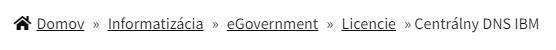 https://www.mirri.gov.sk/sekcie/informatizacia/egovernment/licencie-2/centralny-dns-ibm/index.html https://www.mirri.gov.sk/wp-content/uploads/2022/11/Vyzva-c_X-na-predkladanie-ponuk-MIRRI-VZOR.docx Určené pre:Orgány štátnej správy, verejnej správy, rozpočtové a príspevkové organizácie v zriaďovateľskej pôsobnostiVydáva:Ministerstvo investícií, regionálneho rozvoja a informatizácie Slovenskej republiky Počet príloh:0Dátum vydania:25.1.2023Dátum účinnosti:Dňom zverejnenia na: Schválil:Mgr. Peter Kopáč generálny riaditeľ sekcie informačných technológií verejnej správyMinisterstvo investícií, regionálneho rozvoja a informatizácie Slovenskej republikyVerziaDátumZmenyMeno1.010.11.2022Vydanie usmerneniaStanislav Gernic1.229.11.2022Aktualizácie procesu obstaraniaStanislav Gernic